سيرتي الذاتية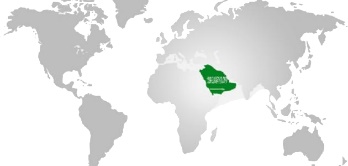 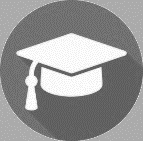 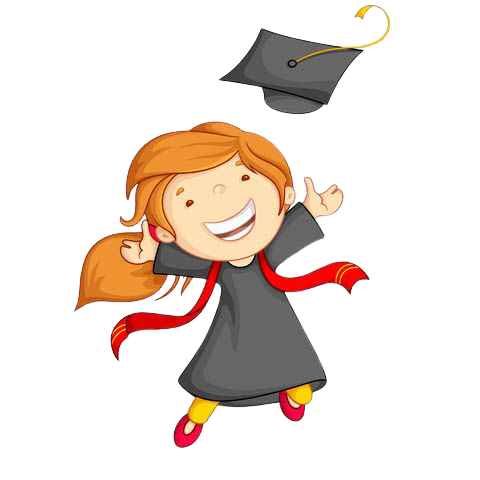  الدورات التدريبية 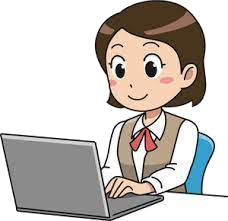                                  -------              -------        شهادة مهارات تقنية المعلومات CIT                                                دورة إدارة الموارد البشرية                      -------                                    -------  معهد التدريب المهني والتقني                                                                         معهد التدريب المهني والتقني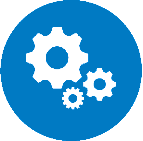 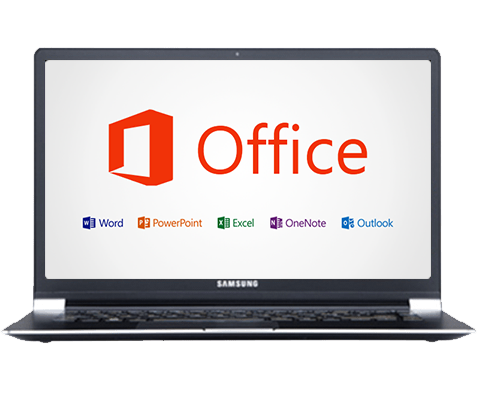 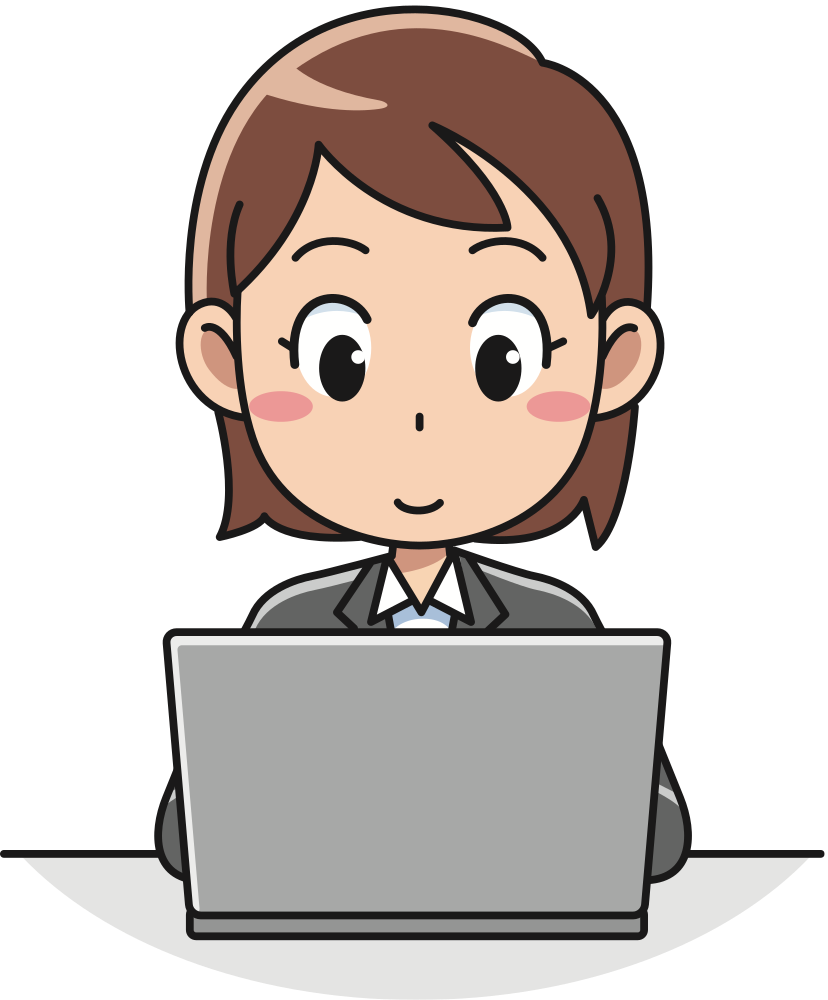 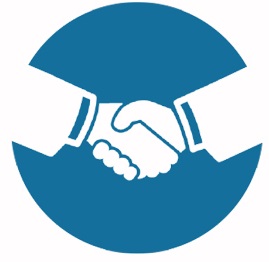 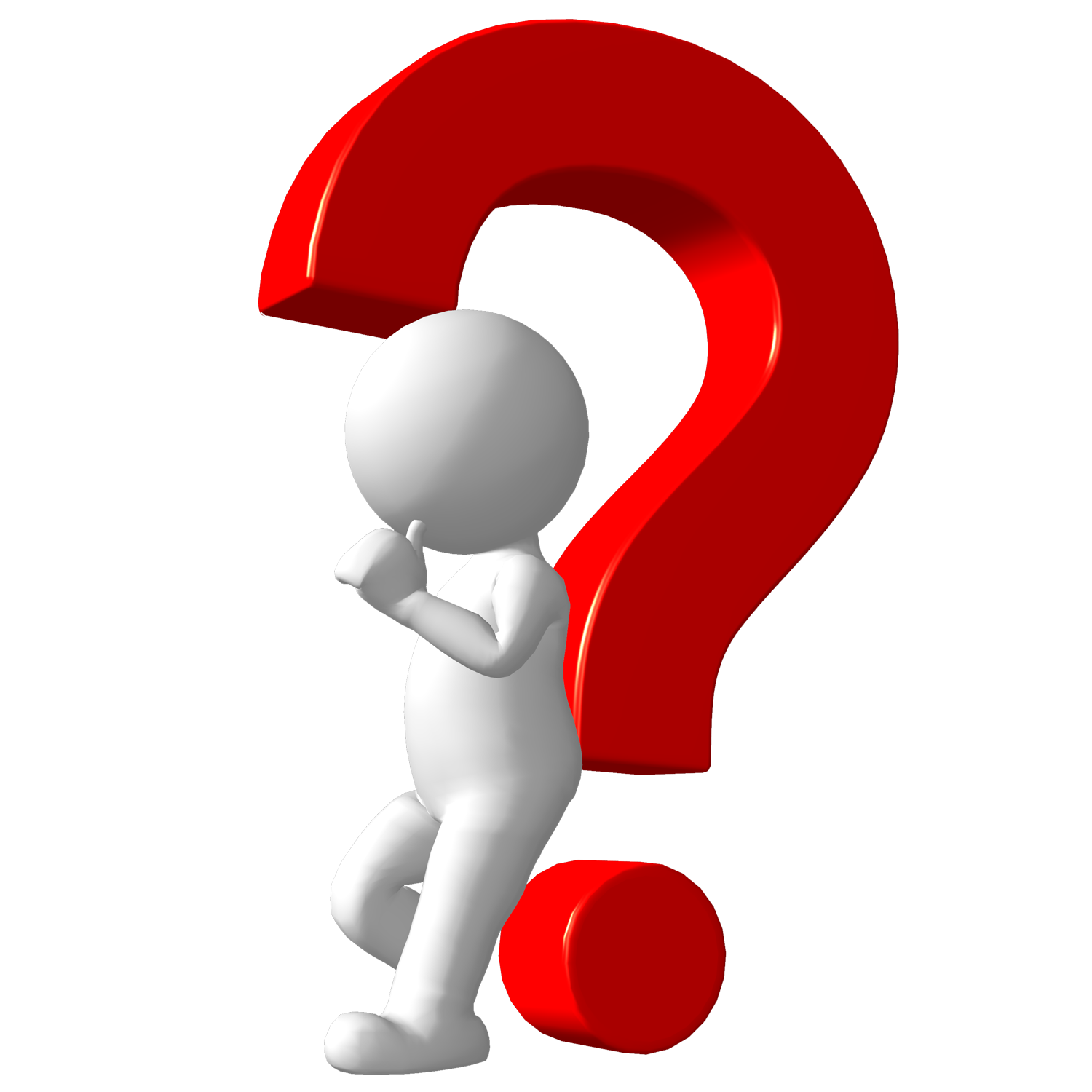 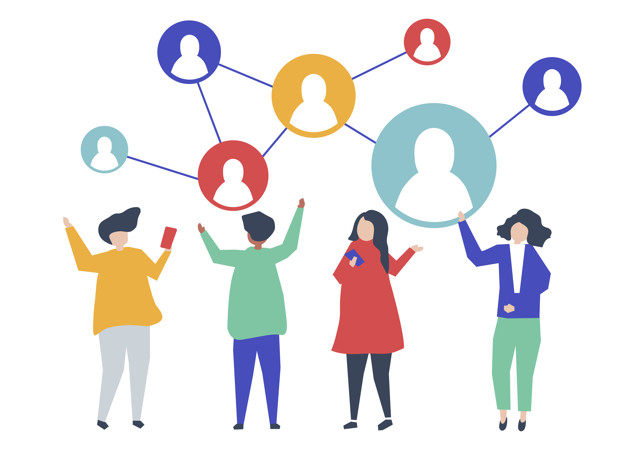 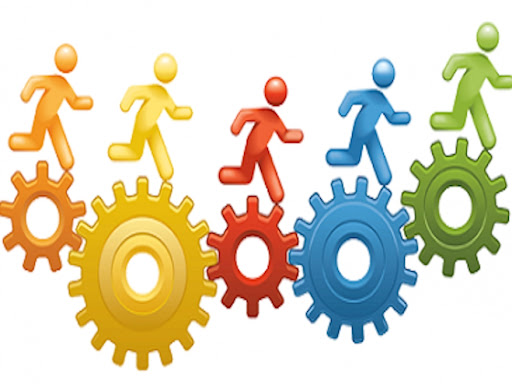 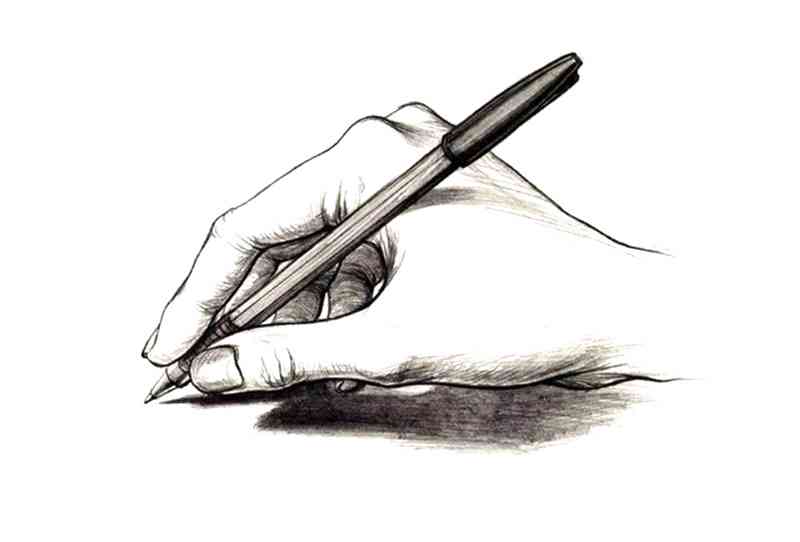 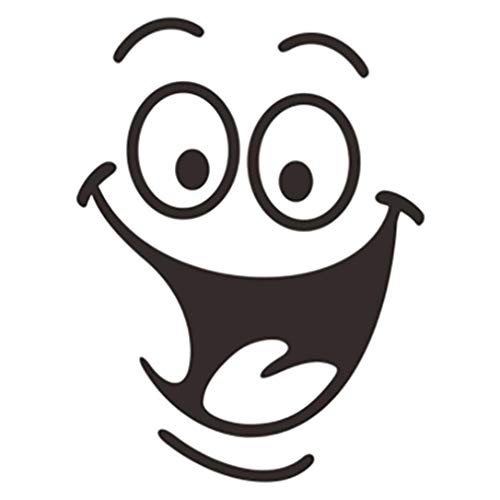 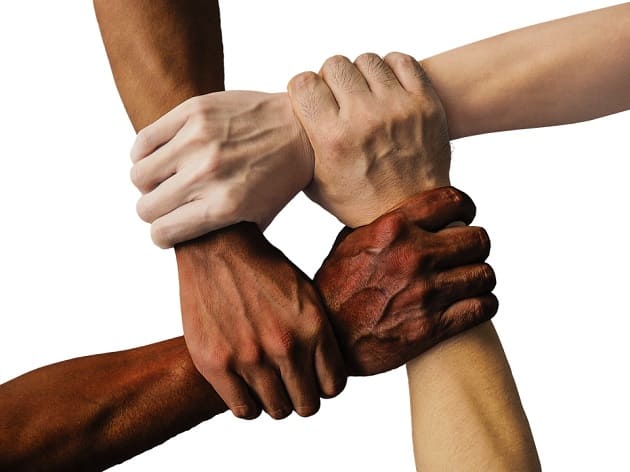 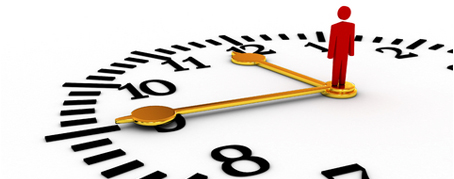 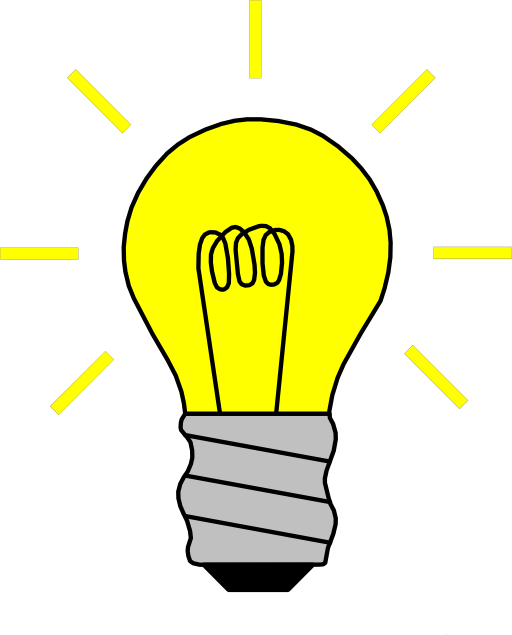 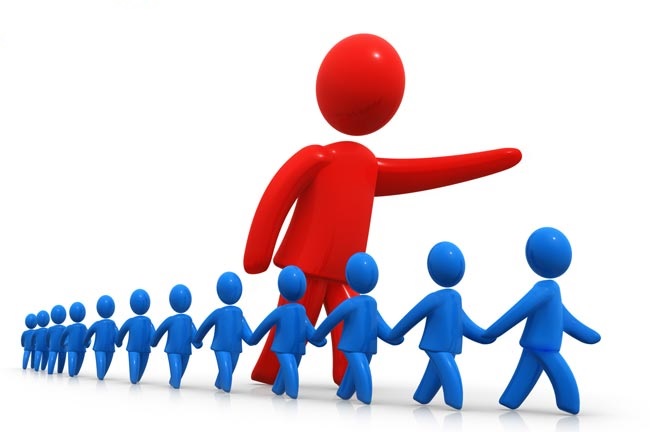 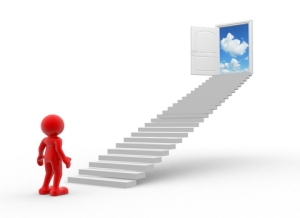 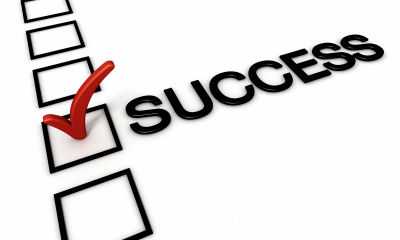 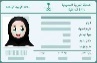 11111111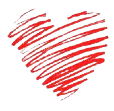 عزباء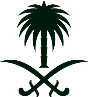 سعودية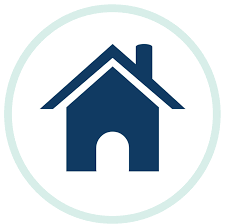 الرياض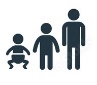 01/01/203001/01/203001/01/203001/01/2030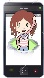 055 555 5555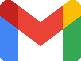 ali2@hotmail.comali2@hotmail.comali2@hotmail.comali2@hotmail.comali2@hotmail.comali2@hotmail.comali2@hotmail.com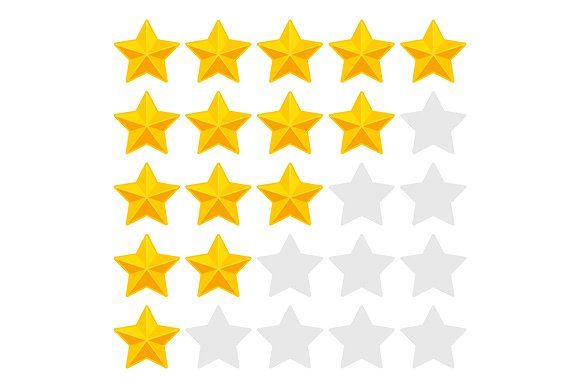 العربيةEnglish